HR Interview EvaluationHR Interview EvaluationHR Interview EvaluationHR Interview EvaluationHR Interview EvaluationHR Interview EvaluationHR Interview EvaluationHR Interview Evaluation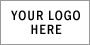 Company NameCandidate’s InformationCandidate’s InformationCandidate’s InformationCandidate’s InformationCandidate’s InformationCandidate’s InformationCandidate’s InformationCandidate’s InformationCandidate Name:Job Position Applied for:Department:Interviewer:Hiring Recommendation After completion of interview     Hiring Recommendation After completion of interview     Hiring Recommendation After completion of interview     Hiring Recommendation After completion of interview              Hire       Not Hire         Hire       Not Hire         Hire       Not Hire         Hire       Not HireCandidate Evaluation By interviewerCandidate Evaluation By interviewerCandidate Evaluation By interviewerCandidate Evaluation By interviewerCandidate Evaluation By interviewerCandidate Evaluation By interviewerCandidate Evaluation By interviewerCandidate Evaluation By interviewerPoorMediocreMediocreSatisfactoryGoodExcellentKnowledge of Specific Job Skills and applicationKnowledge of Specific Job Skills and applicationRelated Job Experience/ qualificationsRelated Job Experience/ qualificationsRelated Education and TrainingRelated Education and TrainingInitiative/ DynamismInitiative/ DynamismCommunication/Listening SkillsCommunication/Listening SkillsAttitude/ Confidence LevelAttitude/ Confidence LevelPresentation/ AppearancePresentation/ AppearanceCandidate’s StrengthsCandidate’s StrengthsCandidate’s StrengthsCandidate’s StrengthsCandidate’s StrengthsCandidate’s StrengthsCandidate’s StrengthsCandidate’s StrengthsCandidate’s WeaknessesCandidate’s WeaknessesCandidate’s WeaknessesCandidate’s WeaknessesCandidate’s WeaknessesCandidate’s WeaknessesCandidate’s WeaknessesCandidate’s WeaknessesAdditional CommentsAdditional CommentsAdditional CommentsAdditional CommentsAdditional CommentsAdditional CommentsAdditional CommentsAdditional CommentsPlease note: This is not the final recommendation for the candidate. This evaluation may not be agreed upon by the entire recruiting management. This form must be filed under ___________. Please note: This is not the final recommendation for the candidate. This evaluation may not be agreed upon by the entire recruiting management. This form must be filed under ___________. Please note: This is not the final recommendation for the candidate. This evaluation may not be agreed upon by the entire recruiting management. This form must be filed under ___________. Please note: This is not the final recommendation for the candidate. This evaluation may not be agreed upon by the entire recruiting management. This form must be filed under ___________. Please note: This is not the final recommendation for the candidate. This evaluation may not be agreed upon by the entire recruiting management. This form must be filed under ___________. Please note: This is not the final recommendation for the candidate. This evaluation may not be agreed upon by the entire recruiting management. This form must be filed under ___________. Please note: This is not the final recommendation for the candidate. This evaluation may not be agreed upon by the entire recruiting management. This form must be filed under ___________. Please note: This is not the final recommendation for the candidate. This evaluation may not be agreed upon by the entire recruiting management. This form must be filed under ___________. 